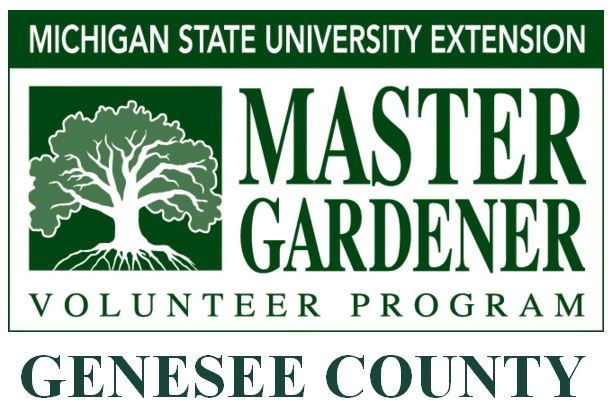 Master Gardener Association Genesee County Michigan (MGAGCM)Geneseecountymg.orgPlant Stake Order FormDate: _________To: Les FrazeeFrom: (Name, email, phone /#)  ______________________________________________   Quantity ordered  x  $5.00 each   =   $________  Total OrderPayable when the order is placed.Date Stakes Completed:  _____________Stakes picked up by:   ________________     Date:  _______________Mail or drop off: MGAGCM, 605 N Saginaw Street, Suite A, Flint MI  48502  or:Email to:   Les Frazee:  lfrazee@umflint.edu      or      Dick Moldenhauer: rnmold1050@aol.comQuan.GenusSpeciesCultivarCommon nameAcerpalmatumBloodgoodJapanese MapleAlsearoseaHollyhockArisaematriphylumJack-in-the-PulpitAsariumcanadenseWild GingerAsclepiastuberosaButterfly WeedAsclepiasincarnataSwamp MilkweedCerciscanadensisEastern RedbudChasmanthiumlatifoliumNorthern Sea OatsClematisternifloraSweet AutumnClematisCoreopsistripterisTall CoreopsisEchinaceapurpureaPurple ConeflowerEryingiummaritimumSea HollyGeum trifoliumPrairie SmokeHeliopsishelianthoidesSunburstFalse SunflowerHeucheraLime RickyCoral BellsHibiscussyriacusSugar TipRose of SharonHydrangeaarborescensSmooth HydrangeaHydrangeamacrophyllaBig Leaf HydrangeaIrispseudacorusYellow Flag IrisLavendulax intermediaLavenderLeucanthemumDaisyMalvamoschataMallowMonardadidymaPardon My PinkBee BalmPaeonialactifloraFestiva MaximaPeonyPerovskiaatriplicifoliaLittle SpireRussian SagePhloxdivaricataWoodland PhloxPlatycodongrandiflorusSentimental BlueBalloon FlowerRosaglaucaShrub RoseSchizachyriumscopariumLittle Blue StemSolidagorigidaStiff GoldenrodVernoniamissuricaIron WeedZizeaaureaGolden AlexanderQuan.GenusSpeciesCultivarCommon Name